Fundargerð stjórnar HSK fimmtudaginn  19. janúar 2021 kl. 17:00Fundur haldinn í Selinu á SelfossiMætt:  Guðríður Aadnegard, Helgi S. Haraldsson, Guðmundur Jónasson, Baldur Gauti Tryggvason, Olga Bjarnadóttir Jón Þröstur Jóhannesson og Gestur Einarsson, Anný Ingimarsdóttir og Engilbert Olgeirsson.  Formaður bauð fundarmenn velkomna og setti fundinn. Dagskrá fundarins:Fundargerðir stjórnar HSK  1.1	Fundargerð stjórnarfundar frá 24. nóvember sl. – fundargerð lögð fram og samþykkt2.	Aðalfundir, þing, afmæli og ráðstefnur  ofl.2.1	HSK var boðið að senda fulltrúa á hátíðarfund Vísinda- og rannsóknarsjóðs Suðurlands 14. janúar 2021. Fundurinn var sendur út á netinu, vegna samkomutakmarkana.2.2	Boð á 75. ársþing KSÍ 27. febrúar nk.  Stjórn má senda áheyrnarfulltrúa ef einhver hefur áhuga á að mæta í netheima, láta framkvæmdastjóra vita.3.	Bréf til afgreiðslu og/eða kynningar3.1	Bréf frá ÍSÍ dagsett 9. desember sl., er varðar Ferðasjóð íþróttafélaga. Bréf lagt fram, en öllum félögum var það áframsent.3.2	Tölvupóstur frá Ásahreppi frá 2. nóvember sl., þar sem greint er frá því að sveitarfélagið hafi samþykkt að veita HSK styrk að upphæð kr. 280 kr. á íbúa árið 2021. Stjórn HSK þakkar fyrir stuðninginn.4.		Annað efni til kynningar4.1		Áveitan og Hvatarblaðið.4.2	Skinfaxi.4.3	Litli-Bergþór.4.4		Áskorun íþróttahéraða um bann við íþróttaiðkun ungmenna var send til fimm ráðherra 10. desember sl.4.5		Bæklingur um astma og íþróttir   Efni þessar liðar lagt fram til kynningar.5.		COVID málefni og íþróttahreyfingin5.1		Kynningarfundur 30. desember sl.  5.2	Aðalfundir félaga sem á eftir að halda. – Sum félög eru ekki búin að halda sinn aðalfund, stjórn leggur áherslu á að félög haldi fundinn fyrir 15. apríl nk.  Framkvæmdastjóri mun senda bréf til félaganna og hvetja til að þau haldi fund á teams.   5.3	Mótahald ofl. – farið af stað að einhverju leiti en það er ekki komin lína frá sérsamböndunum hvernig þetta á að vera.6.	Lottótekjur HSK 2020 – Getspá tók ákvörðun að borga út aukagreiðslu til eignaraðila. Hlutur HSK frá ÍSÍ og UMFÍ vegna þessa var samtals rúmar 5,8 milljónir.  Lottótekjur HSK voru rúmar 41 milljón í heildina.  Stjórn HSK fagnar þessu.7.	Rekstrarreikningur HSK 20207.1	Drög að uppgjöri. – lagt fram  til kynningar, rekstrarafgangur er kr. 2.287.213.  Lagt til að 2,2 milljónir, sem sem er í rekstrarafgang, verði greiddar út til aðildarfélaga HSK.      Stjórn HSK samþykkir þetta og felur og felur framkvæmdarstjóra að ganga frá þessu og setja frétt um þetta í samfélagsmiðlanna á svæðinu.8.	Héraðsþing HSK 20218.1	Fyrirkomulag og dagsetning. Getum við haldið það 19. mars vegna COVID?  Stjórn samþykkir að bíða með að taka ákvörðun hvenær Héraðsþingið verði haldið.  Þarf að sjá hvernig bólusetningarnar vegna COVID ganga. 8.2	Skipa kjörnefnd – Framkvæmdastjóri ræðir við kjörnefnd sem var síðast.8.3	Sérverðlaun.8.4	Fjöldi fulltrúa félaga og ráða  8.5	Tillögur9.	Unglingalandsmót 20219.1	Greint frá undirbúningi mótsins. – Haldinn var fundur í desember 2020, næsti fundur er fyrirhugaður í febrúar 2021.  Stefnt er að halda mótið á tilsettum tíma en auðvitað gæti ástandið vegna COVID haft áhrif á það.  10.	Ávísun á gott samstarfUMFÍ sendi HSK og USVS  250.000 kr. “ávísun” með jólakorti frá samtökunum.Í texta með ávísuninni segir m.a.: Tilgangur þessarar ávísunar er að efla samstarf, gleði og þátttöku tveggja eða fleiri aðildarfélaga á þínu heimasvæði, með ungmennafélagsandann að leiðarljósi”.11.	Stefnumótun HSK –    Rætt um að mikilvægt að HSK færi í stefnumótunarvinnu á svæðinu með það að markmiði að styrkja aðildarfélögin og sjá hvernig  starfsemi sambandsins og félaganna verði í framtíðinni.   Markmiðið með þessu væri að efla íþrótta- og æskulýðsmál á svæðinu.   Rætt um hvort þyrfti að fá utanaðkomandi aðila til að aðstoða við þessa vinnu.  Stjórn samþykkir að fela framkvæmdastjóra að fá upplýsingar hver gefur sig út til að vinna slíka vinnu og verðhugmyndir.    Málið verður tekið upp aftur á næsta stjórnarfundi. 12.	Farandgripurinn Góðgangur -  Rætt um þennan grip sem hefur verið afhendur  hestaíþróttamanni HSK.  Nú hefur reglugerð verið breytt og bæði kona og karl útnefnd. Það er stefna HSK að afhenda ekki farandgripi fyrir íþróttakonu og karl í einstökum greina.	13.	Næsti stjórnarfundur – þriðjudaginn 23. febrúar kl. 17:00Fundi slitð 18:40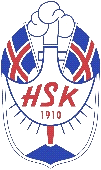 